荆门市2016中考生物试题（含答案）1、下列关于生物与环境的关系的说法，正确的是（    ）A.生物的生存环境是指影响生物的所有非生物因素B.现存的每一种生物都有着与其坏境相适应的形态结构、生理特征或行为方式C.“千里之堤，溃于蚁穴”体现了环境对生物的影响 D.同种生物的个体之间只有合作关系 2、“两个黄鹂鸣翠柳，一行白鹭上青天。”下列关于诗句中黄鹂和柳树的描述错误的是（    ）A.它们的结构和功能的基本单位都是细胞B.构成黄鹂的细胞和柳树的根细胞相比在结构上缺少了细胞壁和液泡C.它们的结构层次都是细胞→组织→器官→生物体D.黄鹂体内起保护作用的组织主要是上皮组织，而柳树的是保护组织3、下列关于四类微生物的叙述，不正确的是（    ）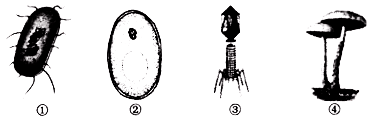 A.图中只有③没有细胞结构，①与②的主要区别是①中没有成形的细胞核B.②④只能利用现成的有机物生活，③只能寄生在活细胞中C.①进行分裂生殖，④通过孢子繁殖后代D.只要接触①②③类生物，人和其他动植物就会生病4、下列对绿色植物生理作用的叙述中，错误的是（    ）A.绿色植物的蒸腾作用能提高大气湿度，增加降水，促进生物圈的水循环 B.水分是植物进行光合作用的原料，植物吸收的水分主要用于光合作用C.呼吸作用的实质是分解有机物，释放能量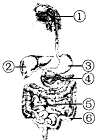 D.绿色植物的光合作用对维持生物圈的碳-氧平衡起了重要作用5、右图为人体消化系统的部分结构示意图。下列叙述不正确的是（    ）A.②是肝脏，它分泌的胆汁的主要作用是乳化脂肪B.④是胰腺，它分泌的胰液可消化多种营养物质C.⑤是小肠，是消化和吸收的主要场所D.⑥是大肠，它能消化小肠没有消化完的营养物质6、正常人在平静状态下大约每分钟呼吸16次。下列说法错误的是（    ）A.氧气从外界进入人体内血液的路线是：鼻→咽→喉→气管→支气管→肺泡→肺泡周围的毛细血管网B.平静吸气时，肋间肌和膈肌均收缩C.呼吸道会使进入肺部的气体变得湿润、温暖和清洁，因此在雾霾天气出门无需防护D.“食不言，寝不语”中“食不言”的原因是避免吞咽时说话导致食物进入气管7、下列有关传染病和免疫的叙述，正确的是（    ）A.艾滋病（AIDS）的中文全称为获得性免疫缺陷综合征，艾滋病患者是传染源 B.所有的传染病都可以通过接种疫苗来预防C、李华与流感患者密切接触过，但没有患流感，说明李华对流感的免疫是生来就有的D.给儿童接种卡介苗预防脊髓灰质炎，属于计划免疫41、（4分）夏天到了，甘甜的西瓜几乎是所有人的喜爱，下图是西瓜生长过程中的几个不同时期的图形，请根据所学知识回答下列问题：⑴ A过程所需营养物质是由两瓜子的_________提供。幼苗培育好后，移栽到瓜地过程中往往带土移栽，这样做的目的是____________________________________。⑵ 西瓜果实肉质嫩甜，爽口解渴，我们食用的瓜瓤是由雌蕊的____________发育而成。⑶ 西瓜花与南瓜、黄瓜的花一样多半不会结果，可能的原因是：未结果的花____________________________________。（任写一种）42、（5分）右图为人体部分生理活动示意图， 其中a～d表示物质， A～E表示系统或器官，①～⑤表示生理过程，请据图回答下列问题：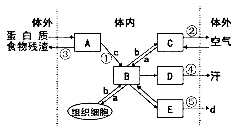 ⑴人体内蛋白质起着非常重要的作用，但我们不能直接吸收它，必须消化为 c才能被吸收。蛋白质的消化部位有___________________。⑵ C系统的作用是为组织细胞提供a，并把b排出体外，a进入B系统后主要由____________（填某细胞）运输。⑶ B系统中推动血液在体内循环流动的器官是___________。⑷ 某人体检时，检查结果显示其d中含有蛋白质，可能的原因是肾脏肾单位的____________（填某结构）处发生病变。⑸ 图中所示的生理过程中属于排泄的是____________（填序号）。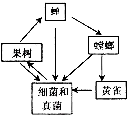 43、（3分）右图为某生态系统部分生物的关系示意图，请回答下列问题。⑴ 图中有________条食物链。⑵ 前些年，果农为了防治病虫害会给果树喷洒农药，图中所示生物中含有农药有毒成分最多的是__________。⑶ 一般情况下，该生态系统中蝉与黄雀的数量和所占比例是相对稳定的，这说明该生态系统具有一定的_______________能力。44、（4分）为了探究大豆种子萌发的环境条件，某生物兴趣小组进行了如下实验（实验所用种子均不在休眠期，表中未涉及的其他条件均适宜）。根据实验回答问题：⑴ 用①组与②组进行对照，所探究的问题是_______________________________________________________。⑵ 根据②④两组种子的萌发数，得出的结论是：________________________________________________________。⑶ ③组的种子都没有萌发，主要原因是缺少______________________________________________。⑷ ②中依然有少量种子不能萌发，原因可能有______________________________________________（任写一点）。荆门市2016年中考九年级生物试题参考答案与评分标准41.（每空1分，共4分）(1) 子叶    保护幼根和根毛   (2) 子房壁   (3) 花为雄花；传粉不足（任写一种即对) 42.（毎空1分，共5分）(1) 胃和小肠（缺一不可） (2) 红细胞   (3) 心脏   (4) 肾小球   (5) ②④⑤（缺一不可）43 （每空1分，共3分）(1) 1或一   (2) 黄雀   (3) 自动调节（或自我调节）44 （每空1分，共4分）(1) 种子萌发是否需要适量的水（意思对即给分） (2) 种子的萌发需要适宜的温度 (3) 充足的空气（或“充足的氧气”）(4) 种子受损，胚不完整，胚已经死亡，胚没有生命力（任写一个，合理即给分）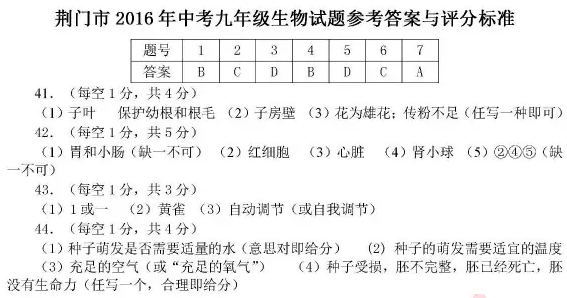 组别种子数处理方法萌发数①30不加水，25℃0②30适量的水，25℃27③30过量的水将种子淹没，25℃0④30适量的水，4℃0题号1234567答案BCDBDCA